                            Российская Федерация          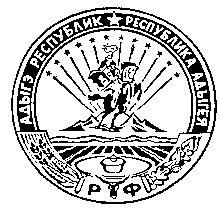 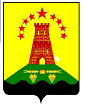                               Республика Адыгея                        Совет народных депутатов                     муниципального образования               «Дукмасовское сельское поселение»х.Дукмасов                                                                                                             29.09.2017г.                                                                                                                       № 1                                                             П Р О Т О К О Л                    Первой  сессии  четвертого созыва  Совета народных депутатов            муниципального образования «Дукмасовское сельское поселение»                                                                                                            Всего депутатов 10                                                                                           Присутствует 10 депутатов:Алмазов Сергей ВладимировичДевер Людмила НиколаевнаДубовик Валерий НиколаевичМакарян Аршалуйс АвтандиловичПетухов Владимир АнатольевичШилько Иван ИвановичШувалов Виктор НиколаевичШикенин Николай ПетровичФранцева Галина ВасильевнаЧукалин Сергей Петрович       На сессию приглашены и присутствовали :  председатель территориальной избирательной комиссии Шовгеновского района Р.Ю.Ченешев, руководители предприятий и учреждений  Дукмасовского сельского поселения муниципальные служащие администрации муниципального образования «Дукмасовское сельское поселение».Сессию Совета народных депутатов муниципального образования «Дукмасовское сельское поселение» открыл и огласил итоги выборов Председатель ТИК Ченешев Р.Ю.          Присутствующие приветствовали Государственные Флаги Российской Федерации,Республики Адыгея и муниципального образования «Дукмасовское сельское поселение». СЛУШАЛИ :  Оглашение результатов выборов, списка избранных депутатов  и главы муниципального образования  «Дукмасовское сельское поселение».                   /Докл. председатель территориальной избирательной комиссии Шовгеновского                    района Р.Ю.Ченешев /.        1. Считать избранными   депутатами представительного органа муниципального образования «Дукмасовское сельское поселение» :             по трехмандатному избирательному  округу № 3                1.Макарян Аршалуйса Автандиловича                2.Чукалина Сергея Петровича                3.Шувалова Виктора Николаевича             по семимандатному избирательному округу № 4Алмазова Сергея ВладимировичаДевер Людмилу НиколаевнуДубовик Валерия Николаевича    Петухова  Владимира  Анатольевича                         5.   Шикенина Николая Петровича               6.   Шилько Ивана Ивановича               7.   Францеву Галину Васильевну        Зарегистрированным депутатам  представительного органа муниципального  образования  муниципального образования  «Дукмасовское сельское поселение» вручены удостоверения установленного образца об избрании их  депутатами представительного органа муниципального   образования «Дукмасовское сельское поселение».                  В соответствии со ст. 70 Закона Республики Адыгея « О выборах  главы муни-  ципального образования»  территориальная избирательная комиссия Шовгеновского    района  постановляет :                   1. Считать избранным на должность  главы  муниципального   образования   «Дукмасовское   сельское  поселение»    Шикенина   Василия   Петровича.        2.Выдать Шикенину Василию Петровичу  удостоверение установленного образца об избрании его главой  муниципального образования  «Дукмасовское  сельское поселение».      Удостоверения  депутатам  представительного  органа муниципального образования   и вновь избранному  главе муниципального  образования  «Дукмасовское  сельское   поселение»     вручил    председатель территориальной избирательной комиссии Шовгеновского района Р.Ю.Ченешев.,  он  поздравил  депутатов и вновь  избранного  главу с их  избранием,  пожелал  им  здоровья  и  успехов  в  работе.                  Затем избранный глава  муниципального образования   «Дукмасовское сельское поселение» Шикенин Василий Петрович принял  присягу.«Вступая в должность Главы муниципального образования « Дукмасовское сельское поселение», клянусь - при осуществлении полномочий, предоставленных мне Уставом муниципального образования «Дукмасовское сельское поселение», строго соблюдать Конституцию Российской Федерации, федеральные законы, Конституцию Республики Адыгея и законы Республики Адыгея, Устав муниципального образования «Дукмасовское сельское поселение», уважать, охранять и отстаивать права и законные интересы населения Дукмасовского сельского поселения, приумножать экономический потенциал, исполнять свои обязанности честно, добросовестно во имя процветания Дукмасовского сельского поселения и во благо всех его жителей».               По закону Республики Адыгея главы сельских поселений после  вступления  в  должность  автоматически  становятся  и  председателями представительных органов.         Избранный глава  муниципального образования «Дукмасовское сельское поселение» Шикенин Василий Петрович объявляет начало работы первой сессии четвертого созыва  Совета народных депутатов муниципального образования «Дукмасовское сельское поселение».                                    Повестка дня  сессии : Выборы  заместителя  председателя Совета народных  депутатов муниципального образования  «Дукмасовское сельское поселение». / докл. Шикенин В.П.– Глава муниципального  образования « Дукмасовское     сельское поселение»/. 2. О заместителе главы администрации муниципального образования «Дукмасовское сельское поселение».        / докл. Шикенин В.П.– Глава муниципального  образования « Дукмасовское            сельское поселение»/.3.  О Регламенте Совета народных депутатов муниципального образования «Дукмасовское сельское поселение».  / докл. Шикенин В.П.– Глава муниципального  образования « Дукмасовское             сельское поселение»/. 4. О постоянных комиссиях Совета народных депутатов муниципального образования «Дукмасовское сельское поселение».        / докл. Шикенин В.П.– Глава муниципального  образования « Дукмасовское            сельское поселение»/.5. О Положении «О постоянных комиссиях Совета народных депутатов муниципального образования «Дукмасовское сельское поселение»        / докл. Шикенин В.П.– Глава муниципального  образования « Дукмасовское            сельское поселение»/.6. О структуре администрации муниципального образования «Дукмасовское сельское поселение».        / докл. Шикенин В.П.– Глава муниципального  образования « Дукмасовское            сельское поселение»/.7.  О  регистрации депутатской фракции Всероссийской политической партии «ЕДИНАЯ РОССИЯ» в Совете народных  депутатов МО «Дукмасовское сельское поселение».                  /Докл. Петухов Владимир Анатольевич, депутат Совета народных депутатов                    муниципального  образования « Дукмасовское сельское поселение»/.                                    Единогласно утвердили повестку дня сессии.Регламент работы  сессии:По первому вопросу  -   15 мин.По второму вопросу  -   15 мин.По третьему вопросу -  30 мин. Выступления             -  до 5 мин.             Работу сессии провести без перерыва.                        Единогласно утвердили Регламент работы сессии.СЛУШАЛИ :  1. Выборы  заместителя  председателя Совета народных  депутатов муниципального образования  «Дукмасовское сельское поселение».        / докл. Шикенин В.П.– Глава муниципального  образования « Дукмасовское            сельское поселение»/.РЕШИЛИ : 1. Утвердить заместителем председателя  Совета народных депутатов муниципального образования «Дукмасовское сельское поселение»  Алмазова Сергея Владимировича.                                       Принято единогласно.СЛУШАЛИ : 2.  О заместителе главы администрации муниципального образования «Дукмасовское сельское поселение».        / докл. Шикенин В.П.– Глава муниципального  образования « Дукмасовское            сельское поселение»/.РЕШИЛИ :  1. Дать согласие на назначение заместителем главы администрации муниципального образования  «Дукмасовское сельское поселение»  Нарожного Сергея Владимировича.                                       Принято единогласно.СЛУШАЛИ : 3. «О Регламенте Совета народных депутатов муниципального образования «Дукмасовское сельское поселение».  / докл. Шикенин В.П.– Глава муниципального  образования « Дукмасовское             сельское поселение»/.РЕШИЛИ : 1. Утвердить Регламент Совета народных депутатов  муниципального образования «Дукмасовское сельское поселение».                                       Принято единогласно.СЛУШАЛИ : 4. О постоянных комиссиях Совета народных депутатов муниципального образования «Дукмасовское сельское поселение»        / докл. Шикенин В.П.– Глава муниципального  образования « Дукмасовское            сельское поселение»/.РЕШИЛИ : 1.Утвердить постоянную комиссию по бюджетно-финансовой,  налоговой и экономической политике, вопросам собственности в составе  5 человек :Алмазов Сергей Владимирович  Петухов Владимир Анатольевич                             3.   Шилько Иван Иванович                                                                                                                                 4.   Шикенин Николай Петрович                             5.   Францева Галина Васильевна    2.  Утвердить постоянную комиссию по вопросам образования, здравоохранения, культуры и спорта, торгового и коммунально-бытового обслуживания населения, развития социальной инфраструктуры, правопорядка , соблюдения законодательства на территории  муниципального образования  «Дукмасовского сельского поселения» в составе пяти человек :                              1.  Девер Людмила Николаевна                              2.  Дубовик Валерий Николаевич                              3.  Макарян Аршалуйс АвтандиловичШувалов Виктор НиколаевичЧукалин Сергей Петрович     3. Утвердить постоянную комиссию по земельно-имущественным отношениям на территории  муниципального образования  «Дукмасовского сельского поселения» в составе пяти человек :                             1.  Дубовик Валерий НиколаевичПетухов Владимир Анатольевич                             3.   Шилько Иван Иванович                                                                                                                                 4.   Шикенин Николай Петрович                             5.   Шувалов Виктор Николаевич                                               Принято единогласно.СЛУШАЛИ: 5. О Положении «О постоянных комиссиях Совета народных депутатов муниципального образования «Дукмасовское сельское поселение»        / докл. Шикенин В.П.– Глава муниципального  образования « Дукмасовское            сельское поселение»/.РЕШИЛИ : 1.Утвердить Положение «О постоянных комиссиях Совета народных депутатов муниципального образования «Дукмасовское сельское поселение».                                       Принято единогласно.СЛУШАЛИ : 6. «О структуре администрации муниципального образования «Дукмасовское сельское поселение».        / докл. Шикенин В.П.– Глава муниципального  образования « Дукмасовское            сельское поселение»/. Р Е Ш И Л И :  1. Утвердить структуру администрации  муниципального образования «Дукмасовское сельское поселение».  Приложение № 1.           2. Считать утратившими силу  Постановление СНД  № 6 от 01.11.12г. «О структуре администрации муниципального  образования  «Дукмасовское сельское поселение».                                       Принято единогласно.СЛУШАЛИ :    7.  О  регистрации депутатской фракции Всероссийской политической партии «ЕДИНАЯ РОССИЯ» в Совете народных  депутатов МО «Дукмасовское сельское поселение».                  /Докл. Петухов В.А., депутат Совета народных депутатов муниципального                    образования « Дукмасовское сельское поселение»/.РЕШИЛИ :    1.  Считать зарегистрированной депутатскую фракцию Всероссийской политической партии «Единая Россия» в Совете народных депутатов муниципального   образования  «Дукмасовское сельское  поселение».                                         Принято единогласно.Глава муниципального образования«Дукмасовское сельское поселение»                                                 В.П.Шикенин      